AGENDACalifornia Off-Road Vehicle Association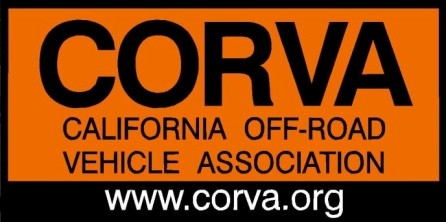 Board of Directors Meeting Conference, Feb. 24, 2020, 7:00 PMPhone Number: (712) 775-8968• Access Code: #104206Call to Order - 7:00 PMRoll Call & Welcome Guests: Board members: Amy Granat, Ken Clarke, Bruce Brazil, Bruce Whitcher, Vinnie Barbarino, Mike Moore, Ken Oyer, Diana Mead, Jim Woods, Ed Stovin, Charlie LoweAbsent: Wayne Ford, Lori Lewis, Bob Ham, Guests: Robin Reed, Terry Work, Dave Cundy, Butch Meyner, Roberta Woods, Ken OyerReview Agenda: modify as necessaryPart 1: AdvocacyCritical & Legislative Issues; Events, Reports from the FieldPresidents report: Been a month full of surprises, with legislation and a commission meeting called at the last minute. I went to KOH, it was good weather and Amy and I spoke with every vendor & Business Sponsor we could find. I went to the 4WP Truck Fest this past weekend, and the event wasn’t as well attended as in the past. I do need a new Square to process memberships. I will also attend the Commission meeting this week. Oceano Dunes, Update, ‘Stand for the Sand’ rally report: Need a better organization, hopefully the next rally.New legislation: we have 2 bills targeting Carnegie, and we need to get everyone involved to fight these bills. We also have a bill we have introduced in regards to reciprocity for OHV registrations. Right now, Arizona and Utah do not recognize California OHV registrations, so we are introducing a bill that will require residents of states that do not recognize California registrations to purchase out-of-state registrations in California. Also, there is an OHMVR Commission bill from Senator Allen that may need some changes. Ed’s OHV Celebration with Friends of Jawbone: The next meeting will be a conference call after the next Friends of Jawbone meeting. We are looking for old CORVA logos to make a 50th Anniversary Banner using all the old CORVA logos.Additional field reports, North and South: Tahoe National Forest is taking over some of the maintenance work for the Rubicon Trail on the Placer County side of the trail. Diana: CORVA purchased lunch for all the volunteers planting trees at Carnegie, and we will also host lunch for the March planting. Bruce B: The AG’s office is pursuing the Connolly Ranch for cost recovery. Vinnie: We have had support from Overland GX through Instagram that helped CORVA. This was a grassroots effort, which came through for CORVA. We will be going to TDS Desert Safari and have a booth. Everyone is welcome to help out.Feb. 27, OHMVR Commission meeting: After March 1st, we won’t have enough people to have a quorum in order to convene a meeting. The Governor has replaced all the people in the Appointment Office, and because of the replacement and loss of institutional knowledge of the appointments staff, havoc has ensued. Guest comments and questionsCORVA annual meetingCORVA 50th AnniversaryPart 2: CORVA Business ItemsCORVA Treasurer’s report:  Mike Moore (financial reports to be sent by e-mail) CORVA: Approve Meeting Minutes - TBDAdjourn, no later than 9:00 pm. Motion to adjourn meeting at 8:50pm by Bruce Brazil, seconded by Vinnie BarbarinoNext CORVA BOD Conference Call: Mar. 23, 2020, 7:00pmProtecting public land for the people, not from the people, since 1970 California's Off Road Voice for Access